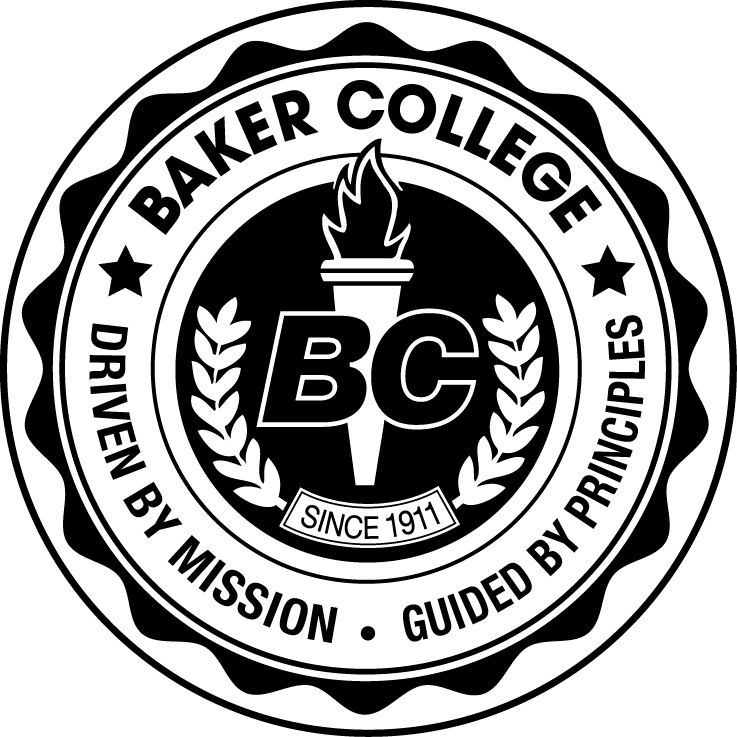 ARTICULATION COMPETENCY RECORDBaker CollegeIND131 Introduction to CADTeacher signature 							                            Please check below each skill the student has mastered with a minimum of 80 percent accuracy.TaskTaskSatisfactoryUnsatisfactory1.Identify CAD hardware from a picture of a typical workstation and describe its function.2.Start and end a drawing session using a CAD workstation.3.Input information with a mouse and keyboard to create a drawing.4.Apply basic Windows commands to copy, rename, list and delete files on a USB Memory stick.5.Use Format Commands to set units and limits to fulfill the drawing standards. 6.Use the Status Bar Setting as they relate to the given drawing.7.Create and modify Layer Properties in order to separate different drawing details. 8.Use Absolute and Polar Coordinate Systems to draw a given plan.9.Use Draw Commands to enter information into a drawing.10.Use View Display Commands to redraw, regenerate and alter the drawing display.11.Use Format Commands to set point style and load line types to fulfill the drawing standards.12.Use Modify and Edit Commands to existing drawings.13.Use Object Snap Commands in Cad drafting. 14.Use the Arc and PLINE Commands to fulfill drawing standards.15.Use the Plot Command and change various options that allow alternate printing solutions.16.Use Options command to adjust the numerous AutoCAD settings to the preferences of the user.17.Create, modify and save your own personalized Workspace and User Profile.